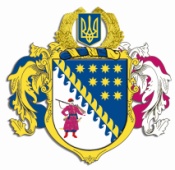 ДНІПРОПЕТРОВСЬКА ОБЛАСНА РАДАVIІ СКЛИКАННЯПостійна комісія обласної ради з питань соціально-економічного розвитку області, бюджету та фінансівпросп. Олександра Поля, 2, м. Дніпро, 49004П Р О Т О К О Л  № 124засідання постійної комісії обласної ради12 листопада 2020 року							м. Дніпро15.00 годинУсього членів комісії:		13 чол.Присутні:                   		11 чол. (у т.ч. 9 – телеконференція)Відсутні:                     		  2 чол.Присутні члени комісії: Ніконоров А.В., Ангурець О.В., 
Ульяхіна А.М. (телеконференція), Саганович Д.В. (телеконференція), 
Войтов Г.О. (телеконференція), Петросянц М.М. (телеконференція), 
Плахотнік О.О. (телеконференція), Жадан Є.В. (телеконференція), 
Євтушенко В.О. (телеконференція), Орлов С.О. (телеконференція), 
Шамрицька Н.А. (телеконференція).Відсутні члени комісії: Удод Є.Г., Мазан Ю.В.У роботі комісії взяли участь: Шебеко Т.І. – директор департаменту фінансів облдержадміністрації;Макаров Д.А. – заступник директора – начальник управління планування, кадрового та адміністративно-господарського забезпечення департаменту капітального будівництва облдержадміністрації;Богуславська І.О. – заступник начальника управління економіки, бюджету та фінансів – начальник відділу бюджету та фінансів виконавчого апарату обласної ради;Семикіна О.С. – заступник начальника управління економіки, бюджету та фінансів – начальник відділу капітальних вкладень виконавчого апарату обласної ради;Беспаленкова Н.М. – начальник управління бухгалтерського обліку, фінансів та господарської діяльності виконавчого апарату обласної ради.Головував: Ніконоров А.В.Порядок денний засідання постійної комісії:Про розгляд проєкту розпорядження голови обласної ради „Про внесення змін до рішення обласної ради від  року № 528-20/VІІ „Про обласний бюджет на 2020 рік”.Різне.СЛУХАЛИ: 1. Про розгляд проєкту розпорядження голови обласної ради „Про внесення змін до рішення обласної ради від  року № 528-20/VІІ „Про обласний бюджет на 2020 рік”.	Інформація: директора департаменту фінансів облдержадміністрації 
Шебеко Т.І.ВИСТУПИЛИ: Ніконоров А.В.ВИРІШИЛИ: 1. Інформацію директора департаменту фінансів облдержадміністрації Шебеко Т.І. взяти до відома.2. Погодити запропонований облдержадміністрацією проєкт розпорядження голови обласної ради „Про внесення змін до рішення обласної ради від  року № 528-20/VІІ „Про обласний бюджет на 2020 рік” (лист облдержадміністрації від 12.11.2020 № ВХ-8435/0/1-20 та пояснювальна записка департаменту фінансів облдержадміністрації від 12.11.2020 
№ ВХ-8435/1/1-20 додаються) із наступними змінами:за пропозицією головного розпорядника бюджетних коштів – департаменту фінансів облдержадміністрації перерозподілити кошти субвенції з державного бюджету місцевим бюджетам на підготовку і проведення місцевих виборів між бюджетом м. Кам’янське та районним бюджетом Криничанського району на суму 61,4 тис. грн;за пропозицією головного розпорядника бюджетних коштів – департаменту охорони здоров’я облдержадміністрації збільшити видатки загального фонду обласного бюджету на суму 1 859,5 тис. грн на централізоване придбання тестів та витратних матеріалів для виявлення 
РНК SARS-CoV 2 методами ПЛР та ІФА за рахунок перерозподілу планових призначень внаслідок приєднання КП „Криворізький дитячий фтизіопульмунологічний реабілітаційний медичний центр” ДОР” та КП „Криворізький дитячий фтизіоортопедичний реабілітаційний медичний центр” ДОР” до КП „Криворізький протитуберкульозний диспансер” ДОР”.3. Рекомендувати голові обласної ради прийняти проєкт розпорядження голови обласної ради „Про внесення змін до рішення обласної ради від 
  року № 528-20/VІІ „Про обласний бюджет на 2020 рік”. 4. Рекомендувати департаменту фінансів облдержадміністрації (Шебеко) надати проєкт розпорядження голови обласної ради „Про внесення змін до рішення обласної ради від  року № 528-20/VІІ „Про обласний бюджет на 2020 рік” з цими змінами на чергову сесію обласної ради для затвердження.Результати голосування:за 			11проти		  -утримались 	  -усього 		11СЛУХАЛИ: 2. Різне.Про розгляд звернення Межівської селищної ради вих. № 1525/0/2-20 
від 28.10.2020 стосовно виділення коштів з обласного бюджету на фінансування соціально захищених видатків (додається).Інформація: голови постійної комісії обласної ради з 
питань соціально-економічного розвитку області, бюджету та фінансів 
Ніконорова А.В.ВИСТУПИЛИ: ВИРІШИЛИ: Направити вищезазначене звернення до відповідних структурних підрозділів Дніпропетровської обласної державної адміністрації для опрацювання в межах компетенції та повідомлення за результатами розгляду заявника і постійної комісії обласної ради з питань соціально-економічного розвитку області, бюджету та фінансів.Результати голосування:за 			11проти		  -утримались 	  -усього 		11Голова комісії							А.В. НІКОНОРОВСекретар засідання комісії					О.В. АНГУРЕЦЬ